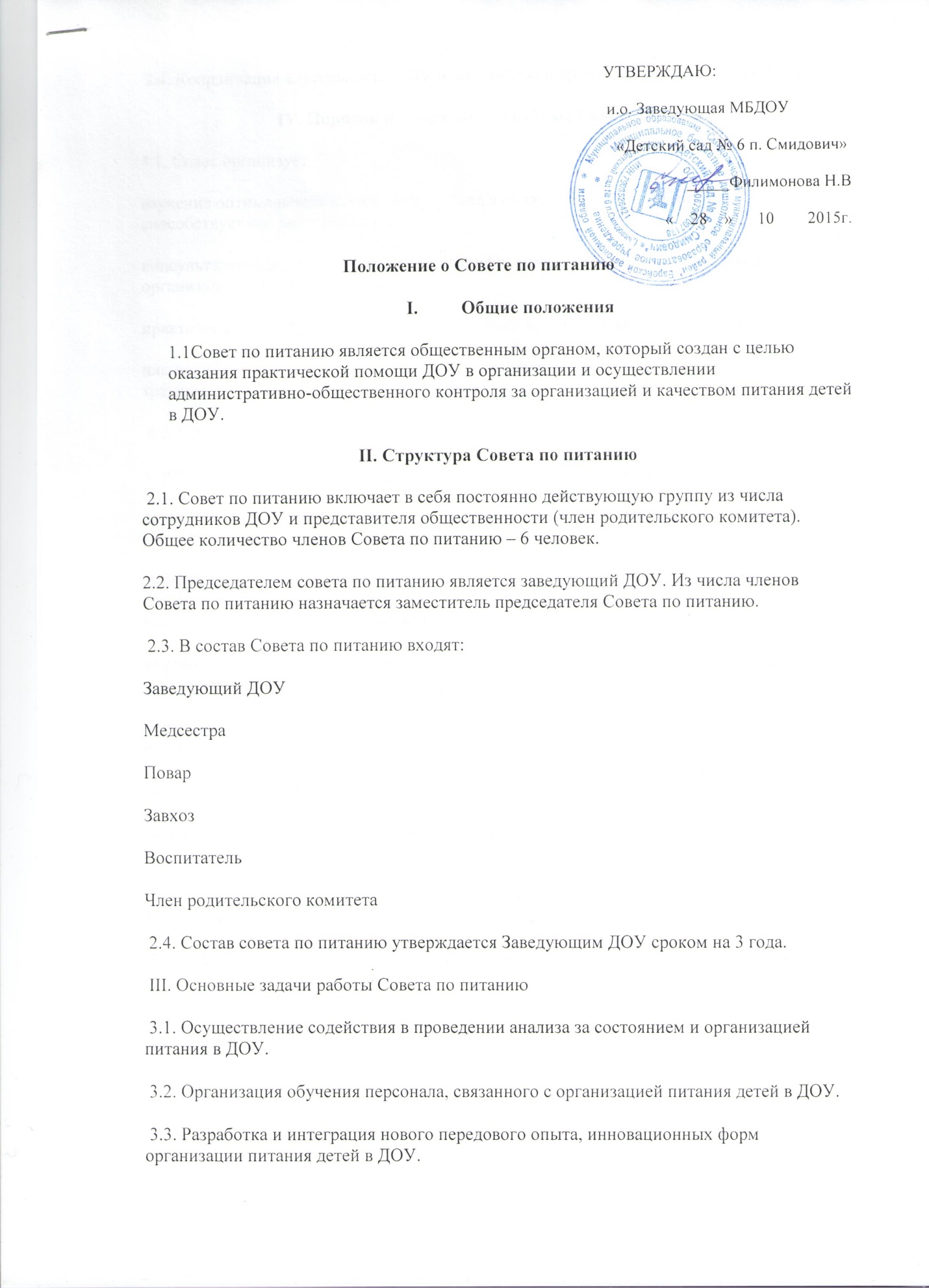  3.4. Координация деятельности ДОУ и поставщиков продуктов (по вопросам питания)IV. Порядок и направления работы Совета по питан4.1. Совет организует:изучение оптимального и передового опыта в области организации питания в ДОУ и способствует его интеграции в работу.консультативную работу, повышение квалификации, обучение персонала, связанного организацией детского питания.практическую помощь в овладении технологией приготовления новых блюд.плановый систематический анализ за состоянием организации питания, хранения и транспортировки продуктов, их стоимости. 4.2. Осуществляет контроль:за работой пищеблока (материальная база пищеблока, санитарно-эпидемиологический режим, хранение проб за 48 часов, закладка продуктов, технология приготовления продуктов, качество и количество пищи, продуктов, маркировка тары, выполнение графика и правил раздачи пищи…).за организацией питания детей и детей-аллергиков на группах: соблюдение режима питания, доставка и раздача пищи в группах, сервировка стол, гигиена приема пищи, качество и количество пищи, оформление блюд, маркировка посуды для пищи.за работой продуктовой кладовой (прием, хранение, выдача продуктов, оформление документации, санитарно-эпидемиологический режим).за выполнением 10-ти дневного меню, утвержденного на Совете по питанию в ДОУ, за выполнением норм раскладки.за организацией транспортировки продуктов, их качеством.за ведением документации по организации питания. 4.3. Совет проводит заседание ежемесячно, оформляя заседания протоколами.   V.     Права и обязанности членов Совета по питанию  5.1. Члены Совета по питанию ДОУ обязаны присутствовать на заседаниях Совета по питанию.  5.2. Члены Совета по питанию ДОУ имеют право:Выносить на обсуждение конкретные обоснованные предложения по вопросам питания, контролировать выполнение принятых на Совете по питанию предложений, поручений. Давать рекомендации, направленные на улучшение питания в ДОУ.Ходатайствовать перед администрацией о поощрении или наказании сотрудников, связанных с организацией питания в ДОУ